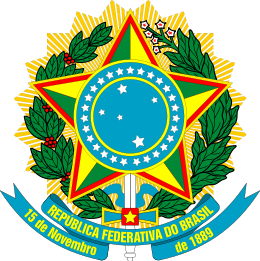 MINISTERIO DA DEFESA
EXÉRCITO BRASILEIRO
DEPARTAMENTO GERAL DE PESSOALDIRETORIA DE SERVIÇO MILITAREMBAIXADA  DO BRASIL EM LIMAREQUERIMENTO DE DOCUMENTO MILITAREu,_______________________________________________,CPF_______________________, Identidade_________ ____________,filho de__________________________________________________, e de______________________ __________________________, data de nascimento_____/_____/______, natural de__________________________ ___________/______________________/________________________(cidade/estado/país) solicito a emissão do(s) documento(s) militar(es) abaixo discriminado(s):		(  ) Certificado de Dispensa de Incorporação (CDI)(  ) 2ª via do Certificado de Alistamento Militar (CAM)(  ) 2ª via do Certificado de Reservista (CR)(  ) 2ª via do Certificado de Dispensa de Incorporação (CDI)(  ) 2ª via do Certificado de Isenção (CI)(  ) 2ª via do Certidão de Situação Militar(  ) 2ª via do Carta Patente(  ) 2ª via do Provisão de Reforma(  ) 2ª via do Atestado de Situação Militar(  ) 2ª via do Atestado que comprove estar desobrigado do Serviço Militar(  ) 2ª via do Apostilamento;(  ) ________________________________________________________Informo, ainda, que me alistei em ________________________________/____________________/________________________(cidade/estado/país), no ano de ________, sob o RA nº______________________  (se houver), e servi na Organização Militar (OM) _______________________, em___________________________________/_______ (cidade/estado), no ano de __________.                              Endereço atual no exterior:________________________________________________________________________________________________________________________________________________________________________Email(s):_______________________________________________________________________________________Telefone(s):_____________________________________________________________________________________                                                                            Atenciosamente,_________________________________________________(Assinatura do requerente)           ______________________,______ de _____________________ de _______Obs.: Este documento deverá ser preenchido pelo interessado de forma legível; e deverá ser acompanhado de cópia do CAM ou de documento de identificação ou certidão de nascimento, além de 01 (uma) fotografia 3 x 4 cm do requerente, devidamente identificada no verso.